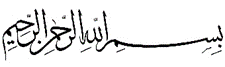 موضوع: كتاب الإجارة/أركان الإجارة /تعریف بلوغ و علائم آن  بحث اخلاقی: مناسبت 17 ربیع الأول میلاد رسول الله(ص) و امام جعفر صادق(ع)﴿لَقَدْ كَانَ لَكُمْ فِي رَسُولِ اللَّهِ أُسْوَةٌ حَسَنَةٌ لِّمَن كَانَ يَرْجُو اللَّهَ وَالْيَوْمَ الْآخِرَ وَذَكَرَ اللَّهَ كَثِيرًا﴾ «به يقين براى شما در زندگى پيامبر خدا سرمشق نيكويى بود، براى آنها كه اميد به رحمت خدا و روز بازپسين دارند و خدا را بسيار ياد مى‌كنند.»ایام مبارک میلاد رسول الله(ص)؛ ولی خدا؛ سید و سالار انبیاء و میلاد مسعود ذریّة طیّیة آن حضرت امام جعفر صادق(ع) را در 17 ربیع الأول سپری کردیم؛ این موالید مبارک را خدمت جمیع شیعیان و محبین آقا رسول الله(ص) و شما عزیزان تبریک و تهنیت عرض می‏کنم، امیدوار هستم إن شاء الله این عید برای همه شما میمون و مبارک باشد و إن شاء الله این گرامیداشت‎ها موجب ارتباط ما با این بزرگواران و عنایت آنان باشد إن شاء الله.خدای متعال در قرآن کریم یک تکلیف مهم بر دوش ما قرار داده است که رسول الله(ص) را در همه‏ی کارهای خودمان الگو قرار دهیم: ﴿لَقَدْ كَانَ لَكُمْ فِي رَسُولِ اللَّهِ أُسْوَةٌ حَسَنَةٌ﴾ اگر کسی بتواند اعمال و رفتار خود را با رسول الله(ص) تطبیق دهد سعادت دنیا و آخرت نصیب او خواهد شد و این رهنمودی است که خود خدای متعال برای ما دارند، اگر منش ما این باشد که از رفتار و کردار رسول الله(ص) الگو‎گیری کنیم یقینا مشمول عنایت و شفاعت آن حضرت در روز قیامت خواهیم شد؛ این یک وظیفه است که همه‏ی ما رفتار و کردارمان را به رسول الله(ص) نزدیک کنیم و فقط در حد یک توصیه‎ی اخلاقی ندانیم، البته هر چقدر ما تلاش کنیم به گَرد عظمت اخلاقی آن حضرت نخواهیم رسید ولی الگو قرار دادن آن حضرت بسیار در تسریع مکارم اخلاق و تقویت آن مؤثر است.روایت امام صادق(ع) در تجلیل مقام رسول الله(ص): «رَوَى عَبْدُ اللَّهِ بْنُ مُسْكَانَ عَنْ أَبِي عَبْدِ اللَّهِ الصَّادِقِ ع قَالَ: إِنَّ اللَّهَ تَبَارَكَ وَ تَعَالَى خَصَّ رَسُولَهُ ص بِمَكَارِمِ الْأَخْلَاقِ فَامْتَحِنُوا أَنْفُسَكُمْ فَإِنْ كَانَتْ فِيكُمْ فَاحْمَدُوا اللَّهَ عَزَّ وَ جَلَّ وَ ارْغَبُوا إِلَيْهِ فِي الزِّيَادَةِ مِنْهَا فَذَكَرَهَا عَشَرَةً الْيَقِينَ وَ الْقَنَاعَةَ وَ الصَّبْرَ وَ الشُّكْرَ وَ الْحِلْمَ وَ حُسْنَ الْخُلُقِ وَ السَّخَاءَ وَ الْغَيْرَةَ وَ الشَّجَاعَةَ وَ الْمُرُوءَةَ.‌» مرحوم صدوق این روایت را در کتاب «من لا یحضره الفقیه» نقل کرده است و عبد الله بن مُسکان از امام صادق(ع) روایت می‏کند که حضرت فرمودند: خدای متعال رسول و فرستاده‎ی خودش محمد مصطفی(ص) را به عالی‎ترین مکارم اخلاق اختصاص داده است؛ در این قسمتِ روایت، حضرت خطاب به کسانی که در صدد این هستند که از رسول الله(ص) الگو بگیرند همان پیغمبری که خدای متعال در شأن او فرموده است: ﴿وَإِنَّكَ لَعَلى خُلُقٍ عَظِيمٍ﴾ «و تو اخلاق عظيم و برجسته‌اى دارى.» می‏فرمایند: به خودتان مراجعه کنید و خودتان را مَهَک بزنید و امتحان کنید، اگر دیدید میل و رغبت و تلاش در جهت کسب مکارم اخلاق پیغمبر در شما هست خدا را شکر کنید و از خدا بخواهید که روز به روز بر این توفیق بیافزاید و سپس حضرت شروع کردند ده مکرمت از مکارم رسول خدا(ص) را متذکر شدند.هشت خصلت رسول خدا(ص): «عَلِيُّ بْنُ إِبْرَاهِيمَ، عَنْ مُحَمَّدِ بْنِ عِيسى، عَنْ يُونُسَ، عَنْ مُحَمَّدِ بْنِ عَرَفَةَ: عَنْ أَبِي عَبْدِ اللهِ عليه‌السلام، قَالَ: «قَالَ النَّبِيُّ صلى‌الله‌عليه‌وآله‌وسلم: أَلَا أُخْبِرُكُمْ بِأَشْبَهِكُمْ بِي؟ قَالُوا: بَلى يَا رَسُولَ اللهِ، قَالَ: أَحْسَنُكُمْ خُلُقاً، وَأَلْيَنُكُمْ كَنَفاً، وَأَبَرُّكُمْ بِقَرَابَتِهِ، وَأَشَدُّكُمْ حُبّاًلِإِخْوَانِهِ فِي دِينِهِ، وَأَصْبَرُكُمْ عَلَى الْحَقِّ، وَأَكْظَمُكُمْ لِلْغَيْظِ، وَأَحْسَنُكُمْ عَفْواً، وَأَشَدُّكُمْ مِنْ نَفْسِهِ إِنْصَافاً فِي الرِّضَا وَالْغَضَبِ»بیان استاد: رسول الله(ص) خطاب به اصحاب خود فرمودند: آیا می‎خواهید بگویم چه کسی شبیه‎ترین شما به من است؟ همه خوشحال شدند و گفتند: «بله یا رسول الله!».برای اصحاب پیغمبر بسیار مهم بود که بدانند چه کسی با چه عملی شبیه‎ترین انسان‎ها به رسول خداست و با این توصیه‎ها می‏توانستند دستور خدای متعال در الگو‎گیری از رسول الله(ص) را عملی کنند، رسول خدا(ص) هشت صفت را تعیین می‏فرمایند که اگر کسی این هشت صفت را داشته باشد شبیه پیغمبر خواهد بود و این روایت برای ما نیز باید مهم باشد که بدانیم چه کنیم که در شمار کسانی قرار بگیریم که از رسول خدا(ص) الگو‏گیری نموده‏اند؟ باید این صفات را ما یادداشت کنیم و همیشه جلوی چشممان باشد و مدام تلاش کنیم این صفات را در خودمان احیاء کنیم تا هم بتوانیم سعادت دنیا و آخرت را به دست بیاوریم و هم توفیق همنشینی با رسول خدا(ص) را در قیامت داشته باشیم.* أَحْسَنُكُمْ خُلُقاً: کسی که بهترین خُلق و خوی را داشته باشد؛ اولین صفت برای کسانی که می‏خواهند شبیه حضرت باشند این است که اخلاق و روحیات نیکو را در خود تقویت کنند و عادات خیر را در خود پرورش دهند؛ برای این که ما بدانیم اخلاق رسول خدا چطور بود بهترین راه این است که تاریخ زندگی با برکت آن حضرت و فراز و نشیبی که داشتند و نوع معاشرت آن حضرت با دوستان و دشمنان و ضعفاء را مورد بررسی قرار دهیم تا مذاق حضرت را به دست بیاوریم؛ یکی از نمونه‏ها جریانی است که در جنگ احد اتفاق افتاده است: «لَمَّا كُسِرَتْ رُبَاعِيَّةُ رَسُولِ اللهِ صَلَّى اللَّهُ عَلَيْهِ وَسَلَّمَ، وَشُجَّ فِي جَبْهَتِهِ فَجَعَلَتِ الدِّمَاءُ تَسِيلُ عَلَى وَجْهِهِ قِيلَ: يَا رَسُولَ اللهِ، ادْعُ اللهَ عَلَيْهِمْ فَقَالَ صَلَّى اللَّهُ عَلَيْهِ وَسَلَّمَ: " إِنَّ اللهَ تَعَالَى لَمْ يَبْعَثْنِي طَعَّانًا وَلَا لَعَّانًا، وَلَكِنْ بَعَثَنِي دَاعِيَةَ وَرَحْمَةٍ، اللهُمَّ اهْدِ قَوْمِي فَإِنَّهُمْ لَا يَعْلَمُونَ»در این روایت ماجرای عجیبی نقل می‎شود که جلوه‎ای از آن خُلق عظیم رسول الله(ص) را به تصویر می‎کشد، وقتی فشار مشرکین در این جنگ افزایش یافت و سپاه مسلمین پراکنده شدند رسول خدا آماج حملات دشمنان قرار گرفتند به نحوی که دندان‎های پیشین حضرت شکسته شد و حتی صورت آن حضرت نیز به جهت شکستن پیشانی با خون خضاب شد، در این حال کسی به حضرت گفت که گویا جبرائیل بود: ای رسول خدا! این قوم را نفرین کن. حضرت فرمودند: خداوند مرا از طعنه زنان و نفرین کنان قرار نداده است و خداوند مرا برای دعوت به رحمت و گذشت قرار داده است و سپس در همان حال دست مبارک را به دعا بلند کردند و از درگاه خدای متعال خواستند که این قوم را ببخشد چرا که آنها از روی جهالت و نادانی در مقابل رسول خدا ایستاده‎اند، حضرت نه تنها نفرین نکردند بلکه از محضر خدا به جهت جهل این قوم عذر‎خواهی کردند؛ در مناقب آن حضرت نقل شده است که وقتی با کسی دست می‎دادند تا طرف مقابل دست خود را نمی‎کشید حضرت همچنان دست او را به گرمی می‎فشرد و رها نمی‎کرد و این چنین با مقام بالایی که داشتند به مردم عشق و محبت می‏ورزیدند. * وَأَلْيَنُكُمْ كَنَفاً: دومین صفتی که پیامبر خدا برای صحابی معرفی کردند تا با آن شبیه پیغمبر شوند این بود که ببینید کدام یک از شما در پناه دادن به مردم و حمایت از ضعفاء بیشتر پر و بالتان گشوده است و کدام یک کنف حمایت خود را گسترانده‎اید؟ آری پیغمبر این چنین بودند حتی در زمانی که به نبوت مبعوث نشده بودند از ضعفاء حمایت می‏کردند و آنها را در کنف حمایت خود قرار می‏دادند، جریان عضویت پیغمبر در جوانی در گروه جوانمردان مکه مشهور است.* وَأَبَرُّكُمْ بِقَرَابَتِهِ: سومین صفتی که پیامبر عظیم الشأن معرفی می‎کنند تا با مزین شدن به آن شبیه‎ترین مردمان به رسول خدا شویم این است که بیشترین دلسوزی و محبت و خدمت را به قوم و خویش و نزدیکان داشته باشیم، و در آن عرصه‎هایی که انتظار حضور و حمایت ما بیشتر است حتما حاضر شویم مثلا وقتی مریض می‎شوند به عیادت آنها برویم و به دنبال درمان آنها باشیم و اگر گرفتاری مالی پیدا می‎کنند در حد توان در رفع حاجت آنها برآییم اگر کسی به آنها ظلم کرده در صدد حمایت از آنها برآییم در تشییع جنازه‎ی آنها حاضر شویم و به هر حال در هر موردی که حضور ما لازم است حاضر شویم؛ وقتی ما می‎بینیم این همه اعضای خانواده‏ها از هم گریزانند و در مباحثی مانند تقسیم ارث این چنین در صدد زورگویی به همدیگر هستند چگونه می‏توانیم بگوییم که پیامبر را الگوی خود قرار داده‎ایم؟* وَأَشَدُّكُمْ حُبّاًلِإِخْوَانِهِ فِي دِينِهِ: کسانی که نسبت به برادان دینی خود بسیار محبت بورزند و خیر‏خواه آنها باشند اینها در مسیری هستند که خود را شبیه رسول خدا قرار داده‎اند؛ خصلت پیغمبر خدا این بود که حتی با غریبه‎ها با روی خوش برخورد می‏کردند و به آنها محبت می‏ورزیدند نقل شده است روزی یک عرب هدیه‎ای برای رسول خدا آورد پس از تقدیم هدیه برای این که ادخال سروری در دل حضرت ایجاد کند گفت: یا رسول الله پول هدیه‎ی من را بدهید، حضرت از این مزاح مسرور شدند و حتی مشتاق می‏شدند که گاهی هم‎صحبت با او شوند.  *  وَأَصْبَرُكُمْ عَلَى الْحَقِّ: رسول خدا یکی دیگر از اوصافی که باید در یک مسلمان باشد تا به رسول خدا شبیه‎تر شود این است که کدام یک از آنها بیشتر در راه حق و در راه خدا صبور و مقاوم هستند، هر چه باشد خیلی وقت‏ها تبعیت از حق دشوار می‎شود و لازم می‎شود که انسان از منافع خود و نزدیکان خود بگذرد و رضای خدا را به دست آورد و حتی در بجا آوردن عبادات روزمره سختی‎ها و مشقت‎هایی وجود دارد که بعضی‎ها حتی تحمل این عبادات را ندارند و از دایره‎ی دینداری خارج می‎شوند مثلا روزه گرفتن، پرداخت وجوهات شرعی و حتی بلند شدن برای نماز و وضو گرفتن در هوای سرد برای بعضی قابل تحمل نیست.خاطره استاد: مرحوم آیت الله اربات که در اصفهان در محضر ایشان برای درس حاضر می‏شدیم، ایشان عالمی وارسته و منشأ خیر بودند، گاهی از ایشان می‏شنیدیم که می‎گفتند: یک وقت دوست داریم حرفی بزنیم ولی ایرادی دارد همین که مقاومت می‏کنیم تا چیزی نگوییم کم می‎ماند که بپکیم، گویا این برزگوار مقصودشان این بوده که در یک جمع یک نکته‎ی جالبی به ذهن خطور می‎کند که شاید گفتن آن باعث شود حالت نشاط در مجلس ایجاد شود ولی احتمال دارد به غیبت و اذیت کسی ختم شود ولی انسان مقاومت می‏کند و چیزی نمی‎گوید تا مرتکب گناه نشود و همین مقاومت سخت می‎گذرد.* وَأَكْظَمُكُمْ لِلْغَيْظِ: کسی به پیغمبر شبیه‎تر است که بیشتر از دیگران در کظم غیظ موفق باشد، مثلا اگر تصادفی رخ می‏دهد و خسارتی وارد می‎شود، و در این حال هر کس به دنبال این است که طرف مقابل را متهم کند و به طریقی با ناسزا گفتن و حتی کتک زدنِ طرف مقابل، حرص خود را خالی کند باید ببینیم در این حال چه کسی بیشتر بر اعصاب خود مسلط است و ارزش‏های اخلاقی را رعایت می‎کند، چنین کسی بیشتر به رسول خدا شبیه‏تر است.*وَأَحْسَنُكُمْ عَفْواً: در این فراز از حدیث نیز رسول خدا صفت دیگری را برای شبیه‎ترین مسلمانان به ایشان معرفی می‎کنند، و آن صفت عفو و گذشت از دیگران است، اگر چنین خصلتی بین مردم إحیاء شود پرونده‎ی بسیاری از اختلافات بسته می‎شود.اتفاق می‎افتاد که بر سر پیغمبر خاکستر می‎ریختند حتی خاکسترهایی که آتش در میان داشت ولی پیغمبر خود را حفظ می‎کردند و غضب نمی‎کردند.* وَأَشَدُّكُمْ مِنْ نَفْسِهِ إِنْصَافاً فِي الرِّضَا وَالْغَضَبِ: یکی دیگر از صفت‎های مهمی که یک مسلمان باید داشته باشد تا شبیه‎ترین مسلمانان به پیغمبر باشد این است که همیشه جانب انصاف را نگه دارد؛ معمولا ما تا زمانی جانب انصاف را نگه می‎دایم که آن مسئله برای ما خیلی مهم نباشد و از دور دستی بر آتش داشته باشیم ولی آنچه مهم است این است که اگر نسبت به یک شخص یا یک چیزی علاقه داشته باشیم ولی بدانیم که حمایت از این شخص شرعی و اخلاقی نیست ولی بخاطر علاقه‎ی شخصی خودمان همچنان از او حمایت کنیم و جانب انصاف را از دست بدهیم این جانب داری ما را از رسول خدا دور می‎کند.شما ببینید در بین شخصیت‏های سیاسی گاهی کسانی بودند که منشی بر خلاف منش ولایت داشتند و خسارت‏هایی وارد کردند ولی برخی طرف‎داران آنها همچنان به حمایت خود ادامه می‏دهند و حاضر نیستند به خاطر علاقه‎ای که دارند جانب انصاف را نگه‏‎دارند و یا این که اگر انسان به جهتی از کسی عضب‎ناک و عصبانی شد در آنجا هم باید جانب انصاف را نگه‎دارد.اگر کسی در این اوصافی که رسول خدا فرمودند بیشتر از دیگران تلاش کند به همان اندازه به رسول خدا نزدیک‎تر است و إلا با ادعا و تبلیغات و تشریفات چنین شباهتی به دست نخواهد آمد. امروز توفیق پیدا کردیم در بیت مرحوم امام این جلسه را اجرا کنیم خدایا! به آبروی امام زمان(ع) روح امام بزرگوار را با روح حبیبت رسول الله محشور بگردان.خدایا! درجات امام عالی است متعالی بگردان.خدایا! توفیق عنایت فرما که در همه امور رفتار و اخلاق و کردار ما شبیه رسول الله باشد.